ПРИНЯТО                                                                                               Утверждаю                                                                директор МАУ ДО ДМШ № 8 «Рондо»Педагогическим советом                     _________________________Б.А. Гилев                                            Протокол №  от 	ПОЛОЖЕНИЕОб особенностях проведения индивидуального отбора для детей с ограниченными возможностями здоровья поступающих в муниципальное автономное учреждение дополнительного образования города Перми«Детская музыкальная школа № 8 «Рондо»Настоящее положение разработано в соответствии с Федеральным законом от 29.12.2012 г. N2273 «Об образовании в Российской Федерации», на основании Федеральных государственных требований, установленных к минимуму содержания, структуре и условиям реализации этих программ, а также срокам их осуществления реализации (далее образовательной по тексту ФГТ), деятельности Порядком организации и осуществления образовательной деятельности по дополнительным общеобразовательным программам, утверждённым приказом Министерства просвещения Российской Федерации от 9 ноября 2018 г. N2196; Порядком приёма на обучение по программам в области искусств, дополнительным предпрофессиональным утверждённым приказом Министерства образования и науки Российской Федерации от 14 августа 2013 г. N21145, Уставом МАУ ДО «Детская музыкальная школа № 8 «Рондо» (далее - Школа).Дети с ограниченными возможностями здоровья проходят отбор по дополнительным предпрофессиональным программам в области музыкального искусства в форме индивидуальных заданий, позволяющих определить наличие способностей к творческой деятельности.З. Родители (законные представители) детей с ограниченными возможностями здоровья при поступлении в Школу кроме указанных в Правилах приема детей в МАУ ДО «Детская музыкальная школа № 8 «Рондо» документов, (далее - Правила приема), предоставляют также заключение психолого-медико-педагогической комиссии, подтверждающее принадлежность поступающего ребенка к соответствующей категории.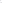 Дети с ограниченными возможностями здоровья сдают вступительные испытания, требующие наличия у поступающих определенных творческих способностей, в составе и порядке, определенном Правилами приема, с учетом, при необходимости, особенностей психофизического развития, индивидуальных возможностей и состояния здоровья таких поступающих.При проведении вступительных испытаний обеспечивается соблюдение следующих требований:испытания по каждому предмету проводятся в одной аудитории совместно с поступающими, не имеющими ограниченных возможностей здоровья, если это не создает трудностей для поступающих при сдаче вступительного испытания; испытания, определяющие наличие у поступающих определенных творческих способностей, проводятся индивидуально;  обязательное присутствие родителей (законных представителей), оказывающих поступающим необходимую помощь с учетом их индивидуальных особенностей;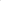 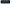 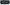 поступающие с учетом их индивидуальных особенностей могут в процессе сдачи вступительного испытания пользоваться необходимыми им техническими средствами;поступающим обеспечивается возможность беспрепятственного доступа в аудитории, туалетные помещения;родителям (законным представителям) поступающих представляется для ознакомления в печатном виде инструкция о порядке проведения вступительных испытаний.Дополнительно при проведении вступительных испытаний обеспечивается соблюдение и других требований в зависимости от индивидуальных особенностей, поступающих с ограниченными возможностями здоровья.В остальной части порядок приема и проведение вступительных испытаний для детей с ограниченными возможностями здоровья регламентируется Правилами приема в Школу.При необходимости содержание дополнительного образования и условия организации обучения и воспитания обучающихся с ограниченными возможностями здоровья, детей-инвалидов и инвалидов определяются адаптированной образовательной программой по возможности с привлечением специалистов в области коррекционной педагогики, а также педагогическими работниками, прошедшими соответствующую переподготовку.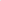 Обучение по дополнительным общеобразовательным программам обучающихся с ограниченными возможностями здоровья, детей-инвалидов и инвалидов, осуществляется школой совместно с поступающими, не имеющими ограниченных возможностей здоровья, с учетом особенностей психофизического развития, индивидуальных возможностей и состояния здоровья таких обучающихся.10. При реализации дополнительных общеобразовательных программ обучающимся с ограниченными возможностями здоровья, детям-инвалидам и инвалидам предоставляются бесплатно учебники и учебные пособия, иная учебная литература, в том числе в электронном виде.